Тема урока:  МИР ЖИВОТНЫХ     3 классЦели урока:• познакомить с разнообразным миром животных на Земле и классификацией  их по групповым признакам;• способствовать развитию познавательной активности детей в процессе формирования представлений о животных, умению сравнивать, классифицировать, обобщать;• способствовать воспитанию бережного, заботливого отношения к животным.Тип урока: урок изучения и первичного закрепления новых знаний. Формы обучения: фронтальные, индивидуальные, групповые, парные.Методы, приёмы обучения: познавательные  (беседа, рассказ учителя), практические ( работа в группах, самостоятельная работа , работа с учебником), частично-поисковые, объяснительно -иллюстративные.Используемые технологии: здоровье сберегающая, компьютерного обучения, игровая, дифференцированного обучения.Средства обучения: учебник, карточки, презентация, компьютер, иллюстрации.Ход урокаПриложение № 1ТЕСТ1).Что относится к хвойным растениям?а) липа      б) сосна   в) одуванчик2). Как называется наука о растениях ?а) ботаника  б) астрономия   в) почвоведение3). Орган растений, который находится в почве?А) цветок  б) стебель  в) лист  г) кореньПриложение № 2 Распределить животных на 5 групп/ Таблица на учебном диске , урок « Мир животных» - распечатать/.Приложение № 3Определить название группы животных . Докажите, по каким признакам вы это определили ./ среда обитания, покрыто тела, способ передвижения , размножение/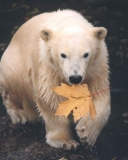 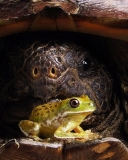 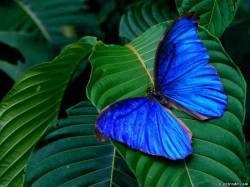 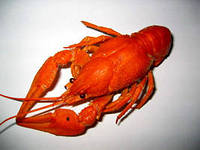 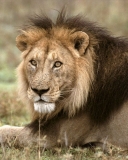 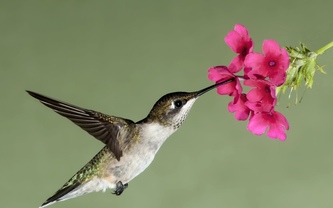 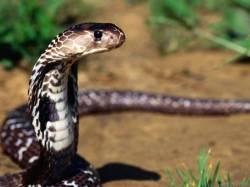 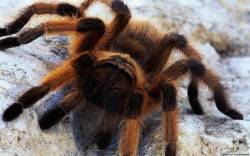 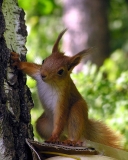 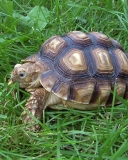 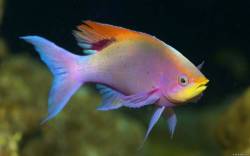 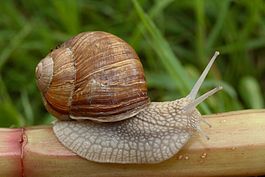 ПРИЛОЖЕНИЕ № 4Внимательно прочитать, вычеркнуть лишнее животное1 группаВ сухих соснах можно встретить большую синицу, скворца, попугая. Практически повсюду летают воробьи, сороки, павлины, голуби.                                                 2 группаРазнообразен животный мир нашей области. Здесь обитают олени, белки, зайцы, бегемоты. В кустах живет жираф ,ежик, лев.                                                                  3 группаВ прибрежных лугах много лягушек, ящериц , ужей, крокодилов. В реке Цне можно поймать щуку , дельфина, карася и даже рака.                                                                    Этап урокаДеятельность учителяДеятельность учащихсяВремяОрганизационный моментНачинаем урок с проверки д\зУчащиеся настраиваются на урок1 мин.Проверка д/зАктуализация опорных знаний А)   На доске текст  : «Корни растений дышат-----, который содержится в почве. Они всасывают из почвы------ и растворенные в ней-------- «./Вставить пропущенные слова/Б) Весь класс отвечает на вопросы теста /учитель читает вопросы/-Что относится к хвойным растениям?а) липа            б) сосна     в)  одуванчик- Как называется наука о растениях?а) ботаника    б) астрономия   в) почвоведение- Орган растения, который находится в почве?а) цветок    б) стебель   в) лист   г) кореньПроверкаПриложение № 1Ребята, какую тему закончили изучать?_ Прочитайте слова / на доске карточки со словами/Окунь, сова, книга, олень, щука, муравей, - Какое слово лишнее?  Почему?- Что обозначают оставшиеся слова?- Как вы думаете, о ком мы сегодня будем говоритьОдин ученик готовится у доскиВесь класс работает индивидуально по карточкамВзаимопроверка работа в парахДети высказывают предположения3 мин.2 мин.4 мин.Целеполагание Итак, главная задача нашего урока – выделить группы животных и определить отличительные особенности этих групп.Физкультминутка.Закрепление изученного.Итог урока. Рефлексия.Домашнее задание.Ученые выделили группы животных кроме тех , которые мы знаем./Рыбы, птицы, звери/Работа с интерактивной доской ./ Объяснение нового материала/. Презентация /Электронное приложение кУчебнику А.А. Плешакова, М.Ю. Новицкой/Работа с учебником, после просмотра каждой группы животных, учащиеся читают о ней то, что написано в параграфе учебника15 мин.Физкультминутка.Закрепление изученного.Итог урока. Рефлексия.Домашнее задание.Ходит по двору индюк    /шаги на месте/.    Среди уток и подруг. Вдруг увидел он грача    / остановиться посмотреть удивленно вниз/. Рассердился сгоряча, сгоряча затопал   /топать ногами/.   Крыльями захлопал   / руками хлопать по бокам/.  Весь раздулся словно шар /руки на пояс/.  Или медный самовар   /сцепить округленные руки перед грудью/.   Затряс головой /помотать головой/. Помчался стрелой   /бег на месте/.- Кого вы сейчас ,ребята, изображали ? К какой группе животных вы его отнесете? А по каким признакам вы это определили?2 мин.2 мин.Физкультминутка.Закрепление изученного.Итог урока. Рефлексия.Домашнее задание.Практическая работа. Распределить животных по группам.Приложение  № 2Приложение № 3Работа в группах по карточкам5 мин.Физкультминутка.Закрепление изученного.Итог урока. Рефлексия.Домашнее задание.Богат и разнообразен животный мир нашей Родины, но с каждым годом он становится беднее. Почему ?- Какие правила поведения необходимо помнить?Работа над текстом карточек. Мир животных нашего края  /вычеркнуть лишних животных, объяснить почему/.Приложение № 4От каждой группы выступает один ребенок3 мин.3 мин.Физкультминутка.Закрепление изученного.Итог урока. Рефлексия.Домашнее задание.- Что нового вы узнали?- Какие группы животных вы узнали?- По каким признакам группируются животные? /среда обитания, образ жизни, поведение, размножение/Оцените работу своей группы./ сигнальные карточки. Зеленая –хорошо .Желтая- испытывали затруднения//Если остается время  -  расшифровать название животных-ящерица, муравей, лошадь, воробей./4 мин.Физкультминутка.Закрепление изученного.Итог урока. Рефлексия.Домашнее задание.Учебник с 86-87, ответить на вопросы , в р/тетрадях с 661 мин.